Załącznik nr 1 do zapytania o cenę nr  DDPS/01/2021 Szczegółowy opis przedmiotu zamówienia Zapytanie o cenę  Nazwa zapytania o cenę:Dostawa wyposażenia Dziennego Domu Pobytu Seniora w Unisławiu w  ramach projektu pn.: „Dzienny Dom Pobytu Seniora w Unisławiu ”  Część nr 1 zapytania o cenę: „Dostawa mebli,  artykułów gospodarstwa domowego oraz sprzętów  radiowo-telewizyjnych  stanowiących wyposażenie Dziennego Domu Pobytu Seniora w Unisławiu”W ramach dostawy Wykonawca będzie zobowiązany do zmontowania wyposażenia, które tego będzie wymagać. Miejsce dostawy i montażu – wskazane przez Zamawiającego pomieszczenia mieszczące się w Domu Dziennego Pobytu Seniora pod adresem ul. Lipowa 31, 86-260 Unisław.Uwaga: Zamieszczone fotografie są tylko fotografiami przykładowymi, poglądowymiProjekt „Dzienny Dom Pobytu Seniora w Unisławiu”   realizowanyw  Gminie Unisław jest dofinansowany z Europejskiego Funduszu Społecznego w ramach Regionalnego Programu Operacyjnego Województwa Kujawsko – Pomorskiego na lata  2014 – 2020.Część nr 2 zapytania o cenę: „Dostawa sprzętu rehabilitacyjnego stanowiącego wyposażenie sali rehabilitacyjnej w Dziennym Domu Pobytu Seniora w Unisławiu”W ramach dostawy Wykonawca będzie zobowiązany do zmontowania wyposażenia, które tego będzie wymagać. Miejsce dostawy i montażu – wskazane przez Zamawiającego pomieszczenia mieszczące się w Domu Dziennego Pobytu Seniora pod adresem ul. Lipowa 31, 86-260 Unisław.Uwaga: Zamieszczone fotografie są tylko fotografiami przykładowymi, poglądowymiProjekt „Dzienny Dom Pobytu Seniora w Unisławiu”   realizowany w  Gminie Unisław jest dofinansowany z Europejskiego Funduszu Społecznego w ramach Regionalnego Programu Operacyjnego Województwa Kujawsko – Pomorskiego na lata  2014 – 2020.L.p.NazwaOpis i wymagane (minimalne) parametryIlość Przykładowe
fotografie1.Kanapa 3- osobowa- 3-osobowa sofa nierozkładana- szerokość – min. 230 cm do maks. 250 cm - wysokość – min. 75 cm do maks. 95cm- głębokość – od min. 90 cm do maks. 100 cm- wypełnienie siedziska i oparcia: sprężyna i pianka poliuretanowa - oparcie na plecy: luźne poduszki oparciowe na całej długości- mebel tapicerowany-tapicerka: wytrzymała jednolita tkanina, odporna na ścieranie i plamoodporna- możliwość wyboru koloru2 szt.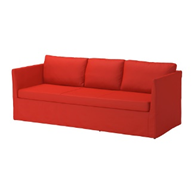 2.Fotel - szerokość: min. 80cm do maks. 85cm- głębokość: min. 80cm do maks. 100cm- wysokość: min. 100cm do maks.105cm- głębokość siedziska: min. 50 cm do maks. 60 cm- wysokość siedziska: min.45cm do maks. 50cm- stelaż z drewna i płyty wiórowej- wypełnienie z pianki poliuretanowej- nóżki drewniane- mebel tapicerowany- tapicerka: wytrzymała jednolita tkanina, odporna na ścieranie i plamoodporna- tył obity tym samym materiałem - mebel wolnostojący- możliwość wyboru koloru2 szt.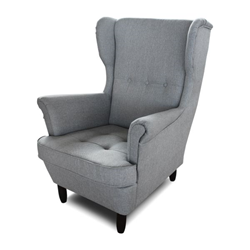 3.Stół rozkładany do min. 240cm- szerokość – od 80 cm do maks. 90 cm- wysokość – od 70 cm do maks. 80 cm- długość – od 140 cm do maks. 180 cm- kształt – prostokątny- stół rozkładany – wymiary stołu po rozłożeniu: min. 240 x 90 cm- blat wykonany z płyty wiórowej laminowanej o grubości min. 18 mm- nogi drewniane lub z płyty MDF- możliwość wyboru koloru4  szt.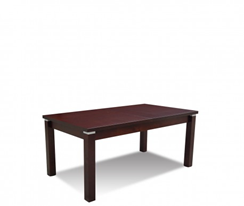 4.Krzesło z podłokietnikiem- krzesło konferencyjne z podłokietnikami                         - wykonane z profilu płasko - owalnego o przekroju ok. 30 mm x ok. 15 mm  x ok. 1,5 mm- nogi zabezpieczone są stopkami z tworzywa sztucznego- stelaż pokryty farbą proszkową drobno-strukturalną - siedzisko i oparcie z pianki ok. 35mm pokryte  ekoskóra skaj- waga  ok. 6 kg - możliwość wyboru koloru- sztaplowane- wysokość krzesła: ok. 82 cm- szerokość krzesła: ok. 53 cm- głębokość krzesła: ok. 42 cm- szerokość siedziska: ok.  48 cm- głębokość siedziska: ok. 41 cm- szerokość oparcia: ok. 48 cm- wysokość oparcia: ok. 34 cm- wysokość siedziska od podstawy:  ok. 47 cm- wysokość podłokietnika: ok. 20 cm36 szt.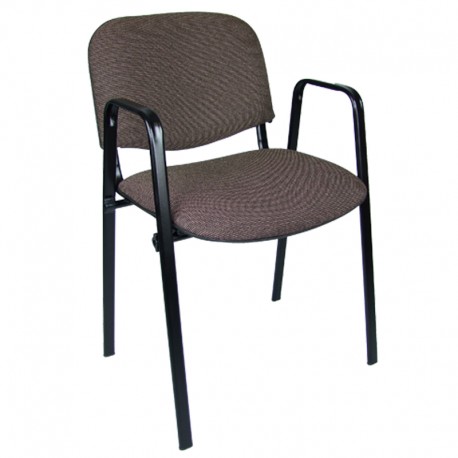 5.Krzesło bez podłokietników- krzesło konferencyjne bez podłokietników- wykonane z profilu płasko - owalnego o przekroju ok. 30 mm x ok. 15 mm  x ok. 1,5 mm- nogi zabezpieczone są stopkami z tworzywa sztucznego- stelaż pokryty farbą proszkową drobno-strukturalną - siedzisko i oparcie z pianki ok. 35mm pokryte  ekoskóra skaj- waga  ok. 6 kg - możliwość wyboru koloru- sztaplowane- wysokość krzesła: ok. 82 cm- szerokość krzesła: ok. 53 cm- głębokość krzesła: ok. 42 cm- szerokość siedziska: ok.  48 cm- głębokość siedziska: ok. 41 cm- szerokość oparcia: ok. 48 cm- wysokość oparcia: ok. 34 cm- wysokość siedziska od podstawy:  ok. 47 cm2 szt.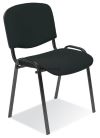 6.Kredens- szerokość całego zestawu:  min. 120 cm do maks. 130 cm- głębokość: min. 35 cm do maks. 55 cm- wysokość: min. 185 cm do maks. 215 cm- regulowane półki- liczba półek min. 2 w częściach przeszklonych i bez przeszklenia- możliwość zamontowania mebla do ściany- może być to jeden mebel lub komplet składający się z trzech części - dwie  części zewnętrzne przeszklone do połowy, w części niższej - szatki z co najmniej jedną półką- w części nieprzeszklonej w dolnej części (od połowy) – 4 szuflady - możliwość wyboru koloru1 szt.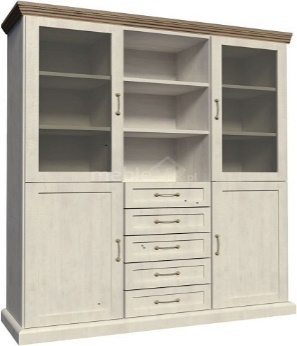 7.Szafka pod TV- szerokość: min. 120 cm do maks.150cm- głębokość: min. 40cm do maks. 50cm- wysokość: min. 40cm do maks. 65cm- minimum 2 szuflady z blokadami zabezpieczającymi przed wypadaniem- otwór z tyłu umożliwiający  zebranie i uporządkowanie kabli- możliwość wyboru koloru- szafka pod TV powinna być z tej samej kolekcji (serii) co regał z witryną opisany w poz. 51 szt.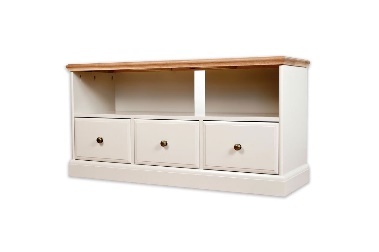 8.Roleta wewnętrzna- szer. x wys.: 165cm x 215cm- regulacja wysokości- stopień zaciemnienia- przyciemniające, przepuszczające światło - materiał wykonania: poliester - wzór: gładki- możliwość wyboru koloru6 szt.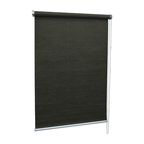 9.Stół okrągły, rozkładany - okrągły, rozkładany stół na 4 nogach- średnica stołu: min. 110 cm do maks. 120 cm- wysokość: min. 70 cm do maks. 80 cm- długość stołu po rozłożeniu: min. 160 cm do maks. 200cm- blat i nogi z płyty wiórowej laminowanej - możliwość wyboru koloru1 szt.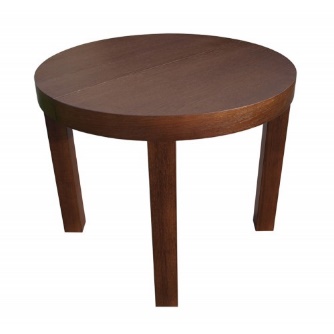 10.Regał- regał z otwartymi półkami- wysokość: min. 180cm do maks. 220cm- szerokość: min. 80cm do maks. 100cm- głębokość: min. 25cm do maks. 55cm- liczba półek – minimum 4 - możliwość wyboru koloru2 szt.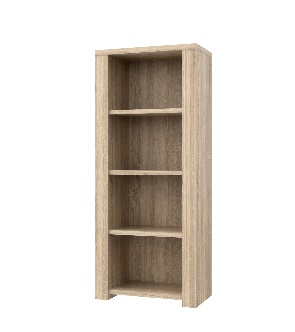 11.Szafki metalowe- metalowa szafa ubraniowa- wysokość: min. 180 cm do maks. 200 cm- szerokość: min. 90 cm do maks. 120 cm- głębokość: min. 48 cm- 4 skrytki w 4 kolumnach - kolor korpusu - RAL 7035- kolor drzwi - RAL 6024- szafki wykonane z  konstrukcji stalowej, z blachy o gr. min. 0,7 mm, - drzwi z profilem wzmacniającym, osadzone na ukrytych zawiasach, na drzwiach otwory wentylacyjne -  w każdej komorze drążek z przesuwanymi wieszakami- drzwi zamykane zamkiem cylindrycznym, do każdego zamka dwa klucze w komplecie, zamek w systemie klucza master- szafki pomalowane farbą z atestem PZH4 szt.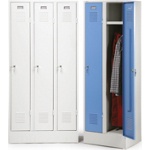 12.Zestaw mebli kuchennychZestaw mebli kuchennych wykonany z:- fronty szafek - płyty MDF w kolorze biały połysk;- korpusy szafek - płyty laminowanej w kolorze białymZestaw złożony z następujących elementów:szafka górna odkryte półki (regał) „20”:szerokość – min. 20 cm wysokość – min. 70 cm do maks. 75 cm głębokość – min. 25 cm do maks. 35 cm minimum 2 półki szafka górna prawa  „30:szerokość – min. 30 cmwysokość - min. 70cm do maks. 75cmgłębokość - min. 25cm do maks. 35cmotwierana na prawą stronę szafka górna lewa witryna „40”:szerokość – min. 40cmwysokość - min. 70cm do maks. 75cmgłębokość - min. 25cm do maks. 35cm otwieranie na lewą stronęszafka górna suszarka „80”:szerokość – min. 80 cm wysokość - min. 70cm do maks. 75cmgłębokość - min. 25cm do maks. 35cmszafka dwudrzwiowawysoka zabudowa gospodarcza prawa „40”:szerokość – min. 40cm wysokość – min. 205cm do maks. 215cm głębokość – min. 55cm do maks. 60cmotwieranie na prawą stronęszafka dolna odkryte półki „20” :szerokość - min. 20cm wysokość – min. 80cm do maks. 90cm głębokość min. 40cm do maks. 55cm minimum 3 półkiszafka dolna pod zlew „80”:szerokość – min. 80cm wysokość - min. 80cm do maks. 90cm głębokość – min. 40cm do maks.55cm szafka dwudrzwiowaszafka dolna z szufladami „40” :szerokość - min. 40cm wysokość - min. 80cm do maks. 90cm głębokość - min. 40cm do maks.55cmminimum 2 szufladyblat - głębokość min. 60 cm do maks. 70cm, grubość min. 3cm do maks. 5cm; dzielony na szerokość szafek; możliwość wyboru koloru blatu.1 zestaw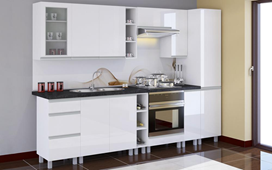 13.Regał na sprzęt rehabilitacyjny - regał na metalowym stelażu konstrukcja - rura kwadratowa min. 20x20mm malowana farbą proszkową- końcówki rur zabezpieczone są stopkami z tworzywa- możliwość wyboru   koloru płyty- płyta  gr. min. 18mm- okleina PCV - wysokość regału : min. 180 cm do maks. 220 cm- szerokość: min. 110 cm do maks. 115cm- głębokość: min. 25 cm do maks. 55 cm1 szt.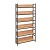 14.Biurko dla rehabilitanta- możliwość wyboru koloru blatu, frontów- kształt blatu: prostokątny- materiał korpusu: płyta laminowana- materiał blatu: płyta laminowana- szerokość od 110cm do 130  cm- wysokość: od  75cm do 80cm- głębokość : od 45cm do 50 cm- szerokość przestrzeni na nogi: od 55cm do 65 cm- wysokość przestrzeni na nogi: od 60cm do 70cm- liczba szuflad:6- liczba półek: 1- wysuwana półka na klawiaturę1 szt.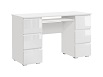 15.Koc- materiał ok. 55% wełna, ok. 20% akryl, ok. 25% poliester- szerokość: 140 cm- 150cm - długość: 200 cm – 220cm - kurczliwość 	1-3 - ekologiczne i zdrowotne certyfikaty- waga ok. 270 g/m²- możliwość wyboru koloru5szt.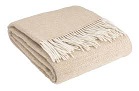 16.Poduszka i poszewka w zestawie - rozmiar poszewki i poduszki ok. 40cm x ok. 40cm- możliwość wyboru koloru- wypełnienie poduszki: wata poliestrowa- poszycie poduszki: flizelina- poszewka:100% poliester- poszewka z  gładkiego, matowego materiału, który się nie gniecie-  poszewka zapinana na zamek błyskawiczny tak szyty, by był niewidoczny 5 kpl.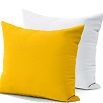 17.Lodówka z wewnętrznym zamrażalnikiem  wolnostojąca - wolnostojąca - wysokość  - min. 188 cm, szerokość – do 60cm, głębokość – do 65cm- pojemność użytkowa chłodziarki / zamrażarki min. 227 l / 60 l - bezszronowa- klasa energetyczna -  min. A+- szybkie chłodzenie i zamrażanie- kolor srebrny- wykończenie frontu: stal nierdzewna 1 szt.18.Kuchenka elektryczna z piekarnikiem- szerokość  – od 48 cm do  50 cm- wysokość  – od 75 cm do  85 cm- głębokość – od 58 cm do  60 cm- rodzaj płyty -  indukcyjna- liczba pól grzewczych/palników-  4- szuflada na prowadnicach rolkowych- klasa energetyczna -  min. A+- kolor dominujący -  srebrny/szary- rodzaj piekarnika – elektrycznypiekarnik:- pojemność piekarnika – od 60 l do 65 l- prowadnice -  drabinkowe- załączone wyposażenie -  2x blacha- funkcje -  termoobieg, rozmrażanie, grill, szybkie nagrzewanie- chłodny front - 3 szyby w drzwiach- drabinki boczne- szare wnętrze piekarnika1szt.19.Czajnik elektryczny- pojemność min. 1,7 litra- element grzejny - płaska grzałka płytowa- moc 2200 W.2 szt.20.Telewizor- ekran – min. 49 cali- technologia Full HD, 1920x1080- tuner - DVB-T, DVB-C, analogowy- podświetlenie matrycy – LED- moc głośników – 2 x 5 W- optymalizacja ruchu- funkcja poprawy obrazu- Wi-Fi- menu w języku polskim- liczba złączy HDMI – 2- telegazeta- funkcje dodatkowe – wejście USB- możliwość montażu na ścianie- w zestawie pilot z bateriami, podstawa1 szt.21.RadioodtwarzaczRadioodtwarzacz z odtwarzaczem CD (odtwarza: Audio CD, CD-R/RW, MP3, WMA)Minimalne parametry:dźwięk stereo, możliwość zaprogramowania 20 stacji radiowych, głośniki dwudrożne z systemem bass reflex, moc wyjściowa głośników: 2 x 6 W, korektor dźwięku,podbicie basów, podświetlany wyświetlacz LCD, pilot, wyłącznik czasowy, odtwarzanie plików MP3 i WMA przez złącze USB, wejście USB, wejście liniowe stereo 3,5 mm, wyjście słuchawkowe, zasilanie: sieciowe 220–240 V, 50/60 Hz lub bateryjne.1szt.22.Kubek - wysokość min. 11 cm- pojemność: min. 250 ml- materiał wykonania: kamionka, porcelana- możliwość wyboru koloru16 szt.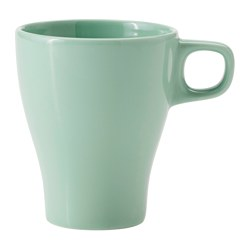 23.Filiżanka i spodek do kawy- średnica spodka min. 15 cm- wysokość całkowita min.  9 cm- wysokość filiżanki min. 7 cm- pojemność min. 200 ml- materiał wykonania: porcelana - możliwość wyboru koloru16 szt.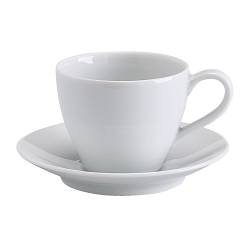 24.Talerz nr 1 - średnica min. 25 cm- materiał wykonania porcelana, szkło- możliwość  wyboru koloru16 szt.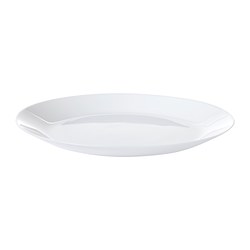 25.Talerz nr 2 - średnica min. 19 cm- materiał wykonania porcelana, szkło- możliwość wyboru koloru16 szt.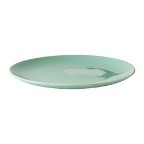 26.Sztućcew komplecie co najmniej:4widelce4 noże4 łyżki4 łyżeczkimateriał wykonania: stal nierdzewna4 kpl.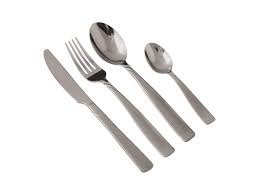 27.Półmisek - długość min. 31 cm- szerokość min. 17 cm- wysokość  min. 4 cm- materiał wykonania: porcelana, kamionka- możliwość wyboru koloru6 szt.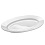 28.Miska- wysokość min.  5 cm- średnica min. 15 cm- materiał wykonania: szkło hartowane- możliwość wyboru koloru16 szt.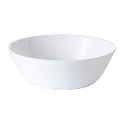 29.Szklanki do napoju - wysokość min. 10 cm- pojemność min. 27cl- szkło hartowane  przezroczyste- na  napoje o temperaturze do 120°C- pakowane po 6 sztuk w komplecie 6 kpl.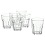 30.Dzbanek- wysokość min. 20 cm- pojemność min 1 litr- materiał wykonania: szkło- z uchwytem 6 szt.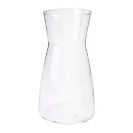 31.Misa metalowa z pokrywką- wykonana z wysokiej jakości stali nierdzewnej- pokrywa wykonana z tworzywa sztucznego lub metalowa - zmywarka :tak- średnica ok. 25,5 cm, wysokość ok.14 cm4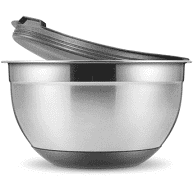 32.Kosz na śmieci- pojemność min. 15 l- materiał wykonania: tworzywo sztuczne lub metal- wolnostojący- otwieranie przy pomocy uchylnej pokrywy- przystosowany do jednorazowych worków foliowych2 szt.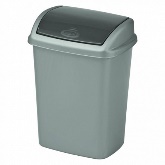 33.Garnek z pokrywą - 5 – warstwowe dno- wykonany z chromowo-niklowanej stali nierdzewnej- pokrywa ze szkła - otwór w pokrywie umożliwia odprowadzenie nadmiaru pary- nowoczesne, nitowane  uchwyty- pojemność maksymalna – od 2,5 do 3 l.- średnica dna – ok. 18-20cm.- możliwość używania na wszystkich rodzajach kuchenek- możliwość czyszczenia  w zmywarce.2 szt.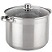 34.Wózek transportowy - wózek 3-półkowy cateringowy- wykonany ze stali nierdzewnej- wyprofilowane powierzchnie zapobiegające  przypadkowemu rozlaniu się płynów poza półki wózka- łatwy w manewrowaniu dzięki czterem skrętnym kółkom (dwa z hamulcami)- gumowane kółka nie rysujące podłogi i zapewniające cichą jazdę wózka- odległość między półkami – min. 25cm- wymiary wózka: długość min. 85cm x szerokość min. 45cm x wysokość min. 90cm- wymiary półki: długość min. 80cm x szerokość min. 45cm x wysokość min. 3cm- materiał: stal nierdzewna- udźwig na jedną półkę: min. 75 kg- liczba półek: 3 1szt.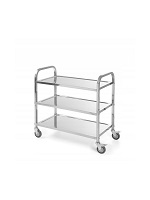 35.Pojemnik termoizolacyjny  ładowany od góry- wytrzymały, lekki pojemnik termoizolacyjny do transportu cateringowego- odporny na olej, tłuszcz i większość chemikaliów - pojemność: od 35 l do 40l - wymiary:  min. 28 cm (wysokość) x min. 40cm (szerokość) x min. 60cm (długość)- wymiary wewnętrzne: ok. 22cm (wysokość)x ok. 34cm (szerokość) x 54 cm (długość)- materiał: polipropylen- z uchwytami- ładowany od góry1 szt.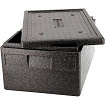 36.Pojemnik gastronomiczny GN nr 1   - wykonany z wysokiej jakości stali nierdzewnej- możliwość piętrowania- łagodne krawędzie- do stosowania w piecach konwekcyjnych, lodówkach, bemarach i podgrzewaczach- odporny na temperatury od -40°C do 300°C - temperatura minimalna – minus 20 st. C- temperatura maksymalna – plus 300 st. C - możliwość mycia w zmywarkach- kształt prostokątny- kolor inox- szerokość – ok.15-16cm- długość ok.33-34cm- wysokość  ok. 20cm- dopasowana pokrywka z uszczelką silikonową1 szt.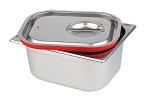 37.Pojemnik gastronomiczny GN nr 2 - wykonany z wysokiej jakości stali nierdzewnej- możliwość piętrowania- łagodne krawędzie- do stosowania w piecach konwekcyjnych, lodówkach, bemarach i podgrzewaczach- odporny na temperatury od -40°C do 300°C - temperatura minimalna – minus 20 st. C- temperatura maksymalna – 300 st. C - możliwość mycia w zmywarkach- kształt prostokątny- kolor inox- szerokość – ok.33-34 cm- długość ok.37-38 cm- wysokość  ok. 20cm- dopasowana pokrywka z uszczelką silikonową 1 szt.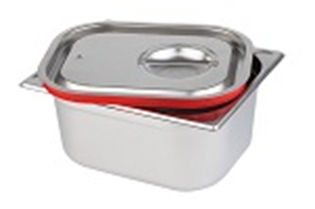 L.p.NazwaOpis i wymagane (minimalne)  parametryIlość Przykładowe
fotografie1.Łóżko do masażu   - 5 cm  wyściółka zapewnia optymalny komfort leżenia-tapicerka odporna na wodę i olejki-łatwe i szybkie dostosowywanie się łóżka do różnych potrzeb- zdejmowana część na twarz   - wyjmowany zagłówek na rzep- zagłówek z odpinaną wyściółką do higienicznego czyszczenia- wygodne podłokietniki - plastikowe antypoślizgowe nóżki- tworzywo sztuczne pokryte linką stalową dla maksymalnej stabilności- torba do przewieszenia- długość stołu bez zagłówka ok. 180 cm, - długość z zagłówkiem ok. 210 cm- szerokość stołu bez podłokietników ok. 61 cm- szerokość stołu z podłokietnikami do ok. 95 cm- wysokość od ok. 68- 90cm - w 3 cm odstępach- wytrzymałość do 220 kg (nie punktowo)- wymiary: (złożony): ok. 90 x 60 x 16 cm- waga: ok. 13 kg- obicie 100% PVC, ok. 5 cm- zagłówek z aluminium i tworzywa sztucznego1 szt.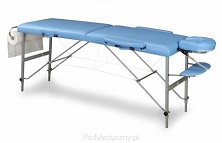 2.Tablica do ćwiczeń manualnych rąk z oporem- tablica manualna umocowana na obrotowym blacie- wymiary blatu: długość od 70 cm do 72 cm, szerokość od 50 cm do 52 cm, - wysokość tablicy: od 55cm do 88 cm. - na każdym z przyrządów umocowane obciążniki o wadze ok. 220g - przyrządy: wałek drewniany, klapka dłoni służy do ćwiczeń oporowych, uchwyt, spirala pionowa, koło drewniane, korytko drewniane służy do tabilizacji przedramienia przy ćwiczeniach z kołem1 szt. 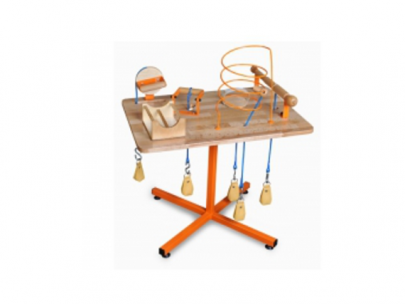 3.Rotor do ćwiczeń kończyn górnych- ruch obrotowy- wykonany ze stali malowanej proszkowo- szerokość: od 25 cm do 27 cm- głębokość: od 35 cm do 36,6 cm- waga: ok. 3,5 kg- możliwość montażu do ścian urządzeń medycznych1 szt. 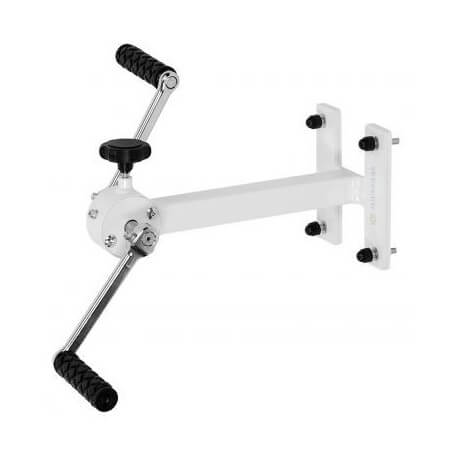 4.Drabinka gimnastyczna- wymiary wysokość od 190 cm do 195 cm,  szerokość od 75 cm do 85 cm- wykonana z litego drewna,- grubość ścian od 4,0 cm do 4,5 cm- drabinka z min. 11 drążkami - lakierowana- w zestawie  okucia do montażu drabinki do ściany1 szt. 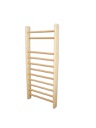 5.Rotor wolnostojący do ćwiczeń  rąk i nóg- rama ze stali chromowanej- szeroka podstawa- 4 nasadki antypoślizgowe- dociskowy mechanizm oporowy- rotor wolnostojący- gumowe opaski na stopy- waga: od 1,0 kg do 1,5 kg1 szt. 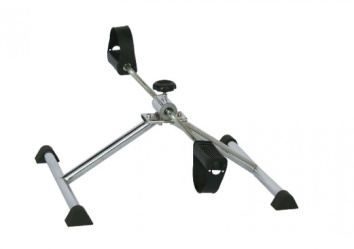 6.Dysk  sensoryczny - dwustronna (wypustki, gładka)- średnica od 30 cm do 33 cm- grubość  od 10 cm do 13 cm - materiał PCV  bez szkodliwych ftalanów- nowoczesny design- duża wytrzymałość (120kg)- w zestawie pompka2 szt. 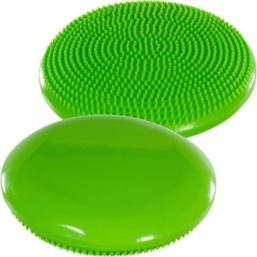 7.Wałek rehabilitacyjny  25/60- wykonany z twardej, odpornej  na odkształcenia pianki poliuretanowej- pokryty wytrzymałym, mocnym i łatwym w utrzymaniu czystości materiałem skóropodobnym- wymiary: długość 60 cm, szerokość 25 cmkolor niebieski1 szt.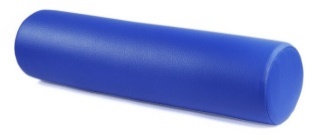 8.Półwałek 60/30/18- wykonany z odpornej  na odkształcenia pianki poliuretanowej- pokryty wytrzymałym, mocnym i łatwym w utrzymaniu czystości materiałem skóropodobnym- wymiary: długość 60 cm, szerokość 30 cm, wysokość 18 cm- kolor do wyboru1 szt.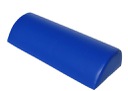 9.Taśmy elastyczne rehabilitacyjne - długość od 42 m do 45,5 m- szerokość od 12 cm do 14 cm - o wysokiej wytrzymałości- kolor czerwona, żółta,  zielona, niebieska 4 szt.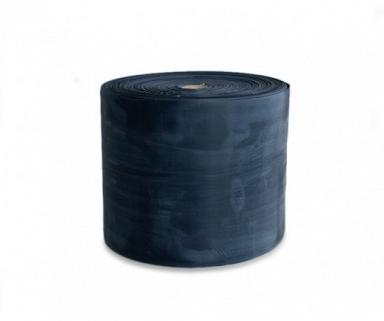 10.Drewniany masażer do stóp- aparat do masażu stóp  4 – rzędowy- wykonany z drewna- dwa wałki z różnymi nacięciami, które dopasowują się do kształtu stopy i delikatnie ją masują- wymiary: długość ok. 16cm, szerokość ok. 29cm, wysokość ok. 4cm2 szt.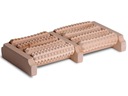 11.Rower treningowy z pozycji siedzącej- wymiary: długość od 118 cm do 120 cm, szerokość od 50 cm do  57 cm, wysokość od 145 cm do 155 cm- waga urządzenia  od 35 kg do 38 kg- maksymalna waga użytkownika: 150 kg- wzrost użytkownika od 140 cm do 190 cm- układ koła zamachowego: 10 kg- system oporu: magnetyczny- komputerowa regulacja obciążenia- dotykowe sensory pulsu na kierownicy- ergonomiczne siodełko regulowane w pionie i w poziomie- odległość siodełka od pedałów: minimalna: 72 cm, maksymalna: 90 cm- odległość siodełka od podłoża: minimalna: 82 cm, maksymalna: 100 cm- odległość siodełka od kierownicy minimalna: 39 cm, maksymalna: 45 cm- regulowany kąt nachylenia kierownicy- szerokie stabilizatory przód: od 54  do 55,5 cm, tył:  od 54 do 55,5 cm- kółka transportowe wbudowane w przedni stabilizator- stopki poziomujące pod przednim i tylnym stabilizatorem- wyświetlanie: czas, prędkość, dystans, kalorie, puls, RPM, Watt, wybrany program- program treningowy  (czas, dystans, kalorie, puls, poziom obciążenia)- program treningowy (4 warianty, ustawienie poziomu obciążenia)- port USB do ładowania urządzeń mobilnych 1 szt.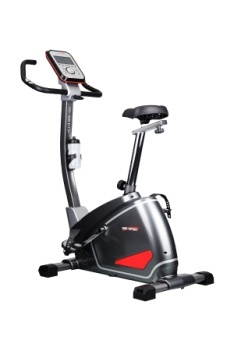 12.Zestaw do udzielania pierwszej pomocy lekarskiej (apteczka)Zestaw składający z:torba z wodoodpornego i wytrzymałego materiału 
z przegrodami przytrzymującymi wyposażenie 
i zapewniającymi porządek oraz przejrzystość;wyposażenie – zawartości w składzie:opaska elastyczna 10 cm x 4 m	2 szt. opaska elastyczna 12 cm x 4 m	2 szt.bandaż dziany 4 cm x 5m	2 szt.kompres gazowy 1 m2	1 szt.kompres gazowy 1/2 m2	2 szt.kompres gazowy 1/4 m2	10 szt. plaster z gazą 6 cm x 1 m	1 szt. plaster na szpuli 1,25 cm x 5 m	1 szt.paski do zamykania ran 6 cm x 75	5 szt.chusta trójkątna włókninowa	1 szt.siatka opatrunkowa	1 szt.folia izotermiczna "Folia życia"	1 szt.rękawiczki ambulatoryjne (pary)	3 szt. nożyczki ratownicze ze stopką	1 szt. maseczka do sztucznego oddychania -1 szt. kołnierz ortopedyczny składany	1 szt. szyna Kramera 50 x 8 cm	1 szt. woda utleniona 3%	1 szt. zimny kompres - kompres samochłodzący przynoszący ulgę w stłuczeniach i naciągnięciu mięśni	1 szt. opaska elastyczna 5 cm x 4 m - samoprzylepna	1 szt.1 zestaw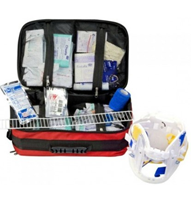 13.Ciśnieniomierz zegarowy ze stetoskopem- możliwość  manualnego pomiaru ciśnienia krwi- manometr aneroidowy odporny na wstrząsy- stetoskop zintegrowany z mankietem- klamra mankietu ułatwiająca samodzielne założenie mankietu na rzep jedną ręką- w zestawie pokrowiec1 kpl.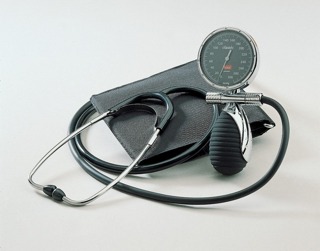 14.Termometr bezdotykowy- długość – od 3,5 cm – 4,00cm- szerokość – od 6,5cm do  7,5cm- wysokość – od 14cm do 16cm- wskaźnik laserowy dla dokładnego celowania w obiekt- zakres pomiaru od -32°C do +400°C- stopniowanie: 0,1°C- dokładność: ±1,5°C / ±1,5 % - stosunek odległości pomiaru do mierzonej powierzchni 12:1- tryb " lock mode" do ciągłego monitorowania temperatury- automatyczne wyłączanie - bateria w zestawie1 szt.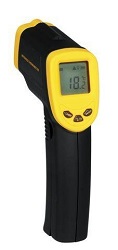 